Arbeit mit Print Screen (ganzer Bildschirm) und CTRL+ALT+Print Screen (Fenster)Ausserdem:Formen einfügen und formatierenGrafiken zuschneidenGrafiken gruppierenTextfelder einfügenGrafiken  platzieren Feinjustierung mit CursortastenAufgabe: Erstelle nun eine eigene Anleitung analog unserem letzten Beispiel. Die Schritte von oben sollen dabei alle min. einmal vorkommen.Auswahl (und gleichzeitig Titel der Anleitung):Das Pinselsymbol „Format übertragen“ brauchenAuf SchulArena „Geschichte - Mittelalter“ übenIm Classroom einen Buchsteckbrief erstellen und als pdf senden.Mit Google eine Deutsche Webseite auf Englisch übersetzen lassenVon youtube den „embedded Code kopieren“ eines Videos kopierenMit Google nach Bildern suchen, welche nur schwarz/weiss sindAuf graefler.ch das Spiel „remember 4“ spielenDen Taschenrechner als Verküpfung auf dem Desktop darstellenOder: eigene Idee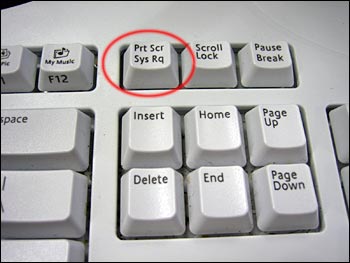 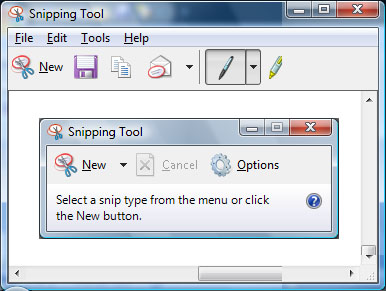 